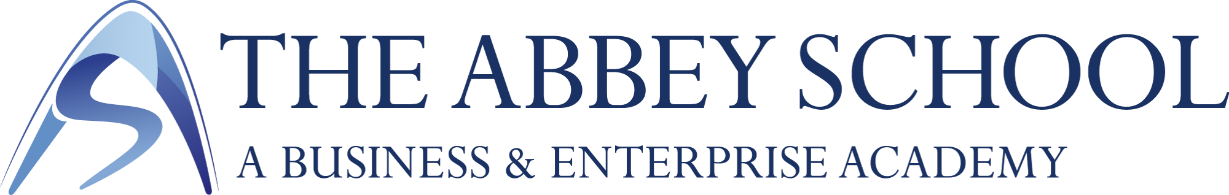 Person SpecificationThe following outlines the criteria for this post.   Applicants who have a disability and who meet the criteria will be shortlisted.   Applicants should describe in their application how they meet these criteria.CriteriaQUALIFICATIONSApplicants should have at least a Grade 4 (C) in English and Mathematics at GCSE level (essential)EXPERIENCEPrevious experience of similar work (desirable)SKILLS AND ABILITIESGood level of concentration (essential)High level of accuracy (essential)Be able to work under pressure (essential)Be a proactive team member (essential)KNOWLEDGEExcel Spreadsheets (desirable)Financial procedures (desirable)